Слюсаренко Яна Александровна ГБПОУ  Ростовской области «Шахтинский педагогический колледж»СтуденткаКонспект пробного урока по математики Дата: 18.11.2015 г. 			ФИО учителя:   Дударева  Елена Александровна.                                  Класс: 3«В»			     ФИО практикантки: Слюсаренко Яна АлександровнаТехнологическая карта урока.Предмет: Математика.План урока:1.Организационное начало 1-3 мин.2.Актуализация знаний 5-7 мин.3. Физминутка 2-3 мин.4.Основная часть.5.Итог, рефлексия. Ход урока                                                     Целевой блок                                                     Целевой блокТема урока:Сочетательное свойство умножения. Цель урока:Закрепить знание сочетательного свойства умножения.Задачи урока:1.Образовательные:  Учить упрощать выражение, содержащее только действия умножения.2.Развивающие: совершенствование умения работать по инструкции; формирование умения планировать свои действия;3.Воспитательные: Воспитывать дружеские отношения к друг другу, взаимопомощь.Планируемые результаты:Предметные УУД: Формировать представление о возможности использования изученного свойства для рационализации вычислений.Личностные УУД:Создать условия для формирования умения   принимать учебные цели, проявлять желание учиться признавать собственные ошибки. Сопоставлять собственную оценку своей деятельности с оценкой её товарищами, учителем.Метапредметные УУД:Регулятивные: Самостоятельно организовывать своё рабочее место; определять цель учебной деятельности с помощью учителя; осуществлять само- и взаимопроверку работ;Коммуникативные: Участвовать в диалоге; слушать и понимать других, реагировать на реплики, задавать вопросы, высказывать свою точку зрения. Познавательные: Ориентироваться в учебниках; наблюдать и самостоятельно делать простые выводы;  выполнять задания по аналогии ; сравнивать и группировать предметы, объекты по нескольким основаниям ;Инструментальный блокИнструментальный блокТип урока:Урок закрепления материала изученного ранее.Формы приёмы и методы:Словесный, наглядный, практический, частично - поисковый, логические.Образовательные ресурсы:Учебник, иллюстрации, ТСО, доска, мел.Организационное начало урокаПриветствие, организация рабочего места.Прозвенел и смолк звонок. Начинается урок.
Все зa парты тихо сели,  
На меня все посмотрели.Актуализация знаний -Ребята сформулировать тему урока вы сможете немного позже. Записываем, число классная работа. 1.Минутка чистописания.Пропишем цифры  ( 3,5,9) . Пишем красиво, стараемся.Вспомним и закрепим знания таблицы умножения и деления.2.Устный счёт.1)6 · 5 = 30            9 · 8 =72    7 · 4 =28             6 · 7 =42    12 : 6 =2             6 · 8 =48    18 : 3 =  6           4 · 6 =24    30 : 6 =5             16 : 4 =4    32 : 4 = 8            9 · 6 =542)     4∙8+4=36                        5∙7+7= 42        9∙6+2=56                      9∙6+9=63         7∙7-1=48                      5∙7+5=40        9∙8+8=80   Определим основной вопрос урока МОЖНО ЛИ УТВЕРЖДАТЬ, ЧТО РАВЕНСТВО ВЕРНОЕ?                    (6·2)·2=6·(2·2)   ЧТОБЫ  ПРОИЗВЕДЕНИЕ  ДВУХ   ЧИСЕЛ      УМНОЖИТЬ  НА  ТРЕТЬЕ  ЧИСЛО,  МОЖНО  ПЕРВОЕ ЧИСЛО  УМНОЖИТЬ НА  ПРОИЗВЕДЕНИЕ  ВТОРОГО  И    ТРЕТЬЕГО  ЧИСЕЛ.Произведение не зависит от порядка действий:                        (а*b)*c=a*(b*c) -Какова тема урока сочетательное свойство умножения.Физминутка Ветер тихо клён качаетВправо, влево наклоняетРаз наклон, два наклонЗашумел листвою клён.Основная часть  Задание №1 (Слайд 4)(15 · 2) ·4…=….15 · ( 2 ·4) –используем сочетательное свойство сложения.(8 ·9) · 6 …>…7 · ( 9 · 6) –свойство перемещения и (428 · 2) · 0 …<…1 · (2 · 3)-при умножении любого выражения на нуль, в итоге получается нуль.(3 ·4) ·2……>….3 + 4 + 2 –умножения и сложения, давайте вычислим .(2 · 3 ) · 4…=….. ( 4 · 2 ) · 3 свойство перемещения, и сочетательного свойства.Задача №2(Слайд 5)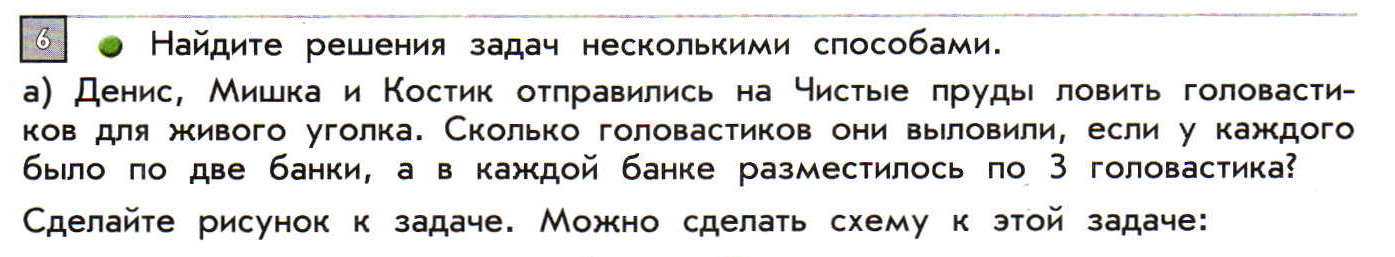 -о чем говорится в задаче?-что не известно в задаче?-можем ли мы ответить на вопрос?-можно сделать схему к этой задаче?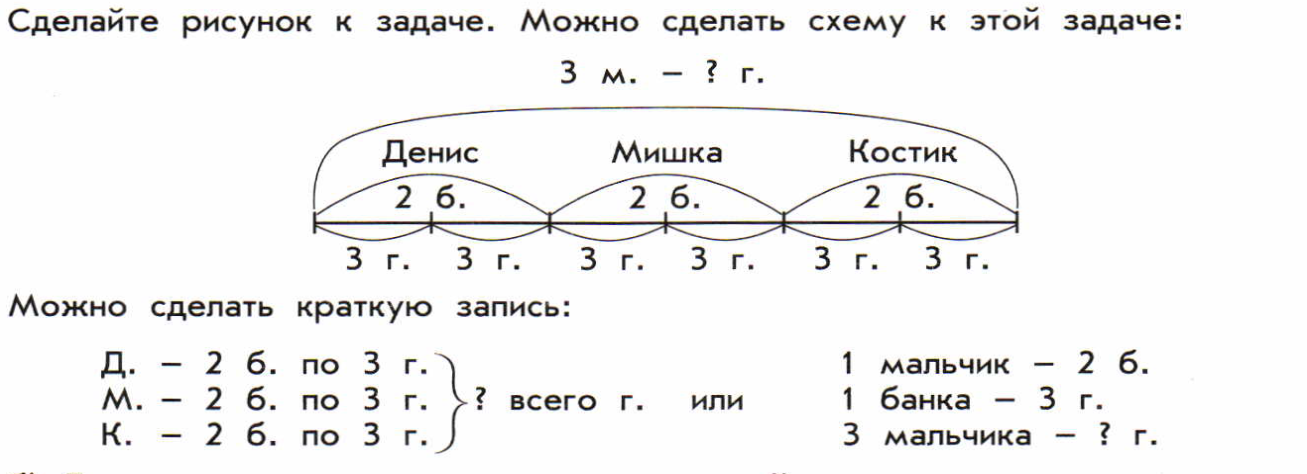 -сделаем краткую запись к задачи и решим ее.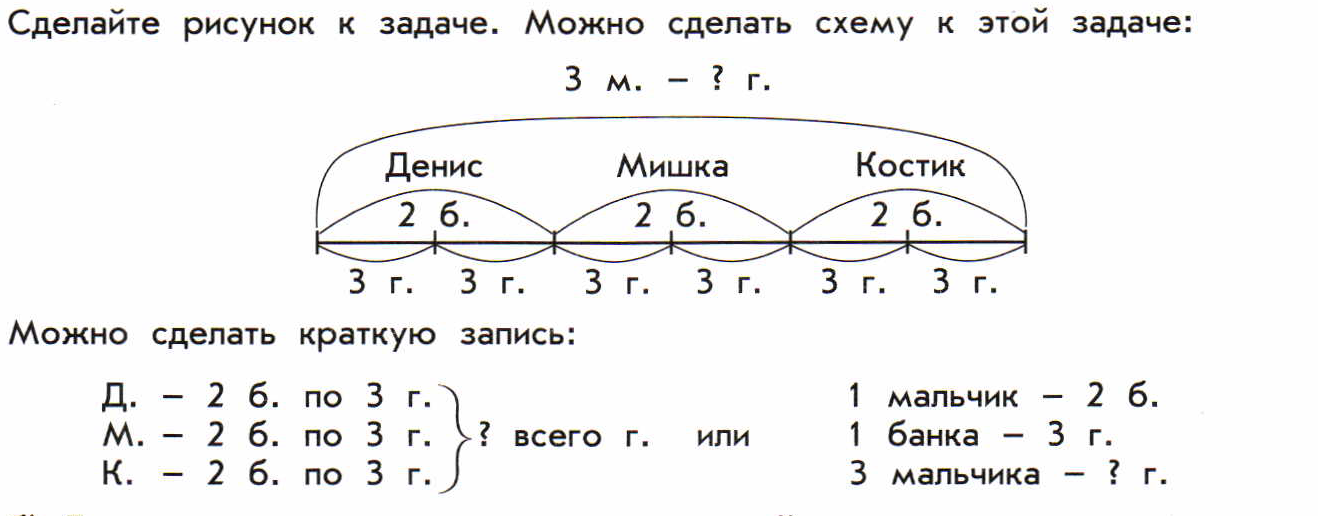 Решение задачи:3*2=6(г.) – у одного мальчика6*3=18(г.) – всего Второй способ с помощью ворожения -Какое свойство умножения мы можем применить для решения задачи?(3*2)*3=18(г.) –Сочетательное свойство умножения.Задание №3Запиши, выражения, используя сочетательное свойство сложения и вычислить.5·(2 ·3) =(2·2) ·10=(4·2) ·3= 4· (5·2)=6·(3·3)=Задание №4 Реши примеры, обозначь порядок действия: (по карточкам.)10 · ( 7 · 9 – 7 · 8)= 70               130 – 5 ·8 + 8 ·5=5080 -  ( 8 · 6 + 8 · 4)= 64               24 : ( 200 - 196)=65 · 4 : 10 + 58=60                        ( 71 - 66) · ( 14 - 8)=3018 : 9 · ( 8 + 42)=100                (23 - 14) · ( 42 -34)=72Задание №5 (по карточкам )Сравни:2 дм 5 см … 25 см                2 ч …. 120 мин72 : ( 4 · 2) …. 72 : 4 · 2                        32 см …. 2 дм 3 см                Итог урока. Рефлексия.-Сформулируйте сочетательное свойство сложения.-вспомним формулу сочетательного сложения.